Instituto Tecnológico de Mérida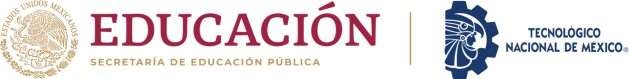 Departamento de Ing. Eléctrica y Electrónica.Departamento: Gestión Tecnológica y Vinculación No. de Oficio: (1)ASUNTO: Presentación.(2)(3)(4)(5)P R E S E N TEPor	este	medio	me	permito	presentar	a	sus	finas	atenciones   al   ( la)	C. 	(6)	, con número de matrícula	(7)	de la carrera de 	(8)	, quien se interesa en realizar su proyecto de residenciaprofesional en la organización que usted dirige, cubriendo un total de (9) horas, en un período de cuatro a seis meses.Hago de su conocimiento que este estudiante se encuentra inscrito en esta institución y cuenta con un seguro médico.Si acepta colaborar para el desarrollo de este proyecto de trabajo profesional, le agradeceré que designe un asesor, proporcione información para la solicitud de residencia profesional y el anteproyecto de trabajo.Agradezco de antemano sus atenciones y su contribución al logro de nuestros objetivos para que el estudiante pueda aplicar sus conocimientos y habilidades en el campo de acción en el que se desenvolverá como futuro profesionista, y en espera de su respuesta, le envío un cordial saludo.A T E N T A M E N T E(10)JEFE DEL DEPARTAMENTO DEGESTIÓN TECNOLÓGICA Y VINCULACIÓNISO 9001:2015 8.5.1, 8.5.5 REV. 05	ITMER-AC-PO-007-0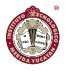 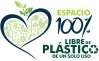 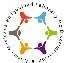 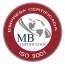 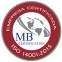 INSTRUCTIVO DE LLENADONúmeroDescripción1.Anotar el número del oficio correspondiente.2.Anotar el lugar y la fecha de elaboración del oficio.Ejemplo: Mérida, Yuc. 15-NOVIEMBRE-20113.Anotar el nombre completo de la persona que dirige la empresa.4.Anotar el nombre del cargo que ocupa la persona que dirige la empresa.5.Anotar el nombre de la empresa.6.Anotar el nombre del estudiante al que se está presentando.7.Anotar el número de matrícula del estudiante.8.Anotar el nombre completo de la carrera a la que pertenece al estudiante.9.Anotar el número de horas para cada plan de estudios: Planes 2004/2005 640 hrs.Planes 2009/2010 500 hrs.10.Nombre y firma del Jefe del Departamento de Gestión y Vinculación, con mayúscula compacta.